Multipress EcO – Verursachergerechte Abrechnung von EntsorgungskostenEin System ist auf dem VormarschGrieskirchen im Jänner 2018  	Die Pöttinger Entsorgungstechnik präsentiert auf der IFAT 2018 in München den MULTIPRESS ECO, der die verursachergerechte Abrechnung von Entsorgungskosten ermöglicht, nicht nur für Gemeinden und Kommunen sondern auch für Flughäfen, Einkaufszentren etc.Ein nachhaltiges KonzeptDer MULTIPRESS ECO ist ein modernes Entsorgungssystem, das die verursachergerechte Abrechnung der Entsorgungskosten für Restmüll ermöglicht und für Kommunen und Städte flächendeckende Gesamtlösungen bietet. Die Abfalltrennung und Sammlung verbessern sich nachweisbar, wenn der jeweils produzierte Müll jeder Partei direkt zugeordnet werden kann, was wiederum der Kreislaufwirtschaft zugute kommt. Dank des modernen Designs und der individuellen Gestaltungsmöglichkeit mittels Werbetextil lässt sich der MULTIPRESS ECO perfekt in zeitgemäße Architektur integrieren.Ein 10m³ Presscontainer ersetzt bis zu 200 Hausmülltonnen oder bis zu 40 Stück 1100 Liter Container. Damit sorgt das System für ein sauberes Ortsbild ohne Geruchsbelästigung. Durch erheblich vergrößerte Abholintervalle werden Transport- und Logistikkosten gespart. Es schont außerdem die Umwelt durch die Reduktion von CO2 Emissionen.Auch in Einkaufszentren oder Flughäfen etc. ist das System in einer größeren Variante einsetzbar. Wo Entsorgungskosten normalerweise je nach Verkaufsfläche abgerechnet werden und dies oft nicht in Relation zum Müllaufkommen einzelner Shops steht, schafft der MULTIPRESS ECO Klarheit.Die Identifikation an der Maschine erfolgt mittels Transponderkarte. Diese ist als Rechnungskarte oder Wertkarte erhältlich. Der Benutzer wirft den Müll ein, dieser wird gewogen und anschließend im Verhältnis 5:1 verpresst. Alle Schritte werden am Display dargestellt. Auch Kindern und Menschen mit körperlicher Beeinträchtigung ist eine sichere und barrierefreie  Bedienung möglich. Das Online-Datenverwaltungsprogramm WIPDie Daten werden kontinuierlich per GPRS an das Online-Datenverwaltungsprogramm WIP gesendet und können sowohl vom Betreiber als auch vom Benutzer mittels Login und Passwort via Internet abgerufen werden. Das WIP kann an bereits bestehende Verrechnungssysteme angebunden werden. Zusätzlich können die Zugangsberechtigungen je nach Benutzer variabel eingestellt werden. Das Ident-Wiegesystem ist in einigen Ländern bereits seit Jahren fixer Bestandteil Ihres Entsorgungssystems, vor allem in der Schweiz und in Südtirol. Auch viele Wohngenossenschaften im süddeutschen Raum setzen auf dieses Konzept. Pöttinger Entsorgungstechnik will auf diesem Gebiet seinen Marktanteil weiter ausbauen. Alle Pressemitteilungen und Bilder zum Download finden Sie unter: www.poettinger-oneworld.at/Presse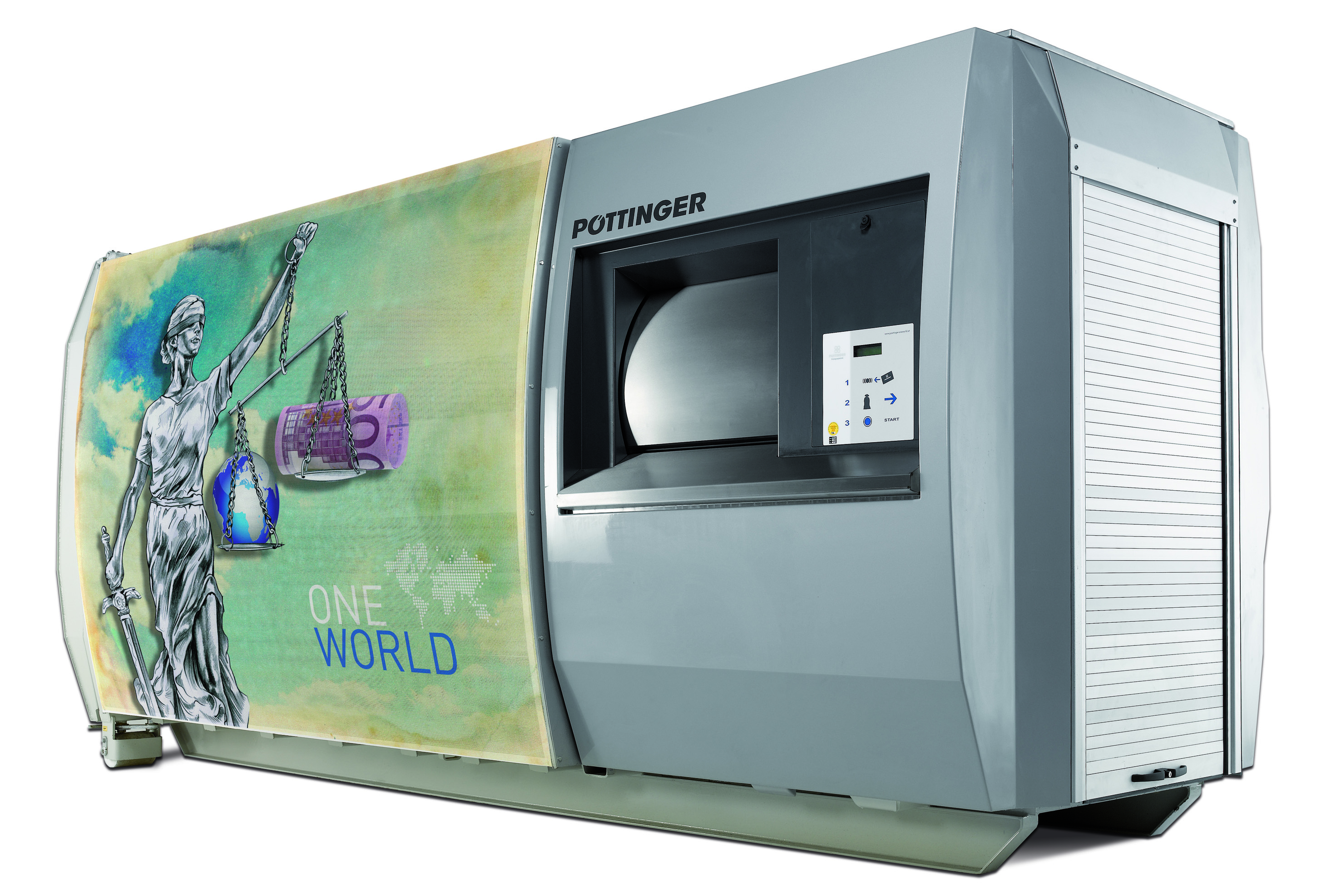 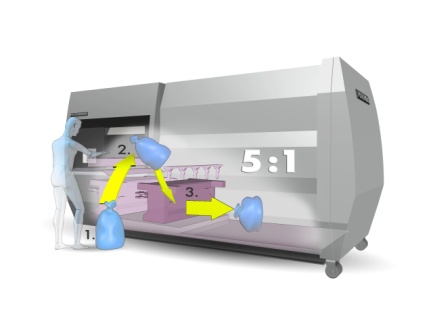 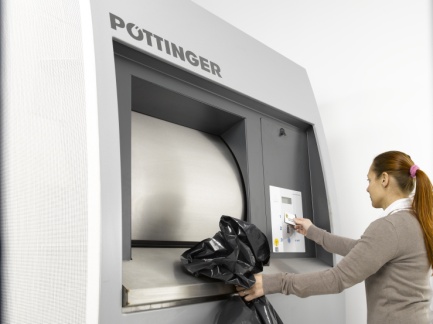 